แผนพัฒนาท้องถิ่น(พ.ศ.2561-2565 ) ฉบับทบทวนของ องค์การบริหารส่วนตำบลวังเย็น  อำเภอนครปฐม  จังหวัดนครปฐม******************************************************************          ส่วนที่ ๑ สภาพทั่วไปและข้อมูลพื้นฐานองค์การบริหารส่วนตำบล๑.ด้านกายภาพ๑.๑  ที่ตั้งของหมู่บ้านหรือชุมชนหรือตำบล             แผนที่ตำบลวังเย็น  อำเภอเมือง จังหวัดนครปฐม 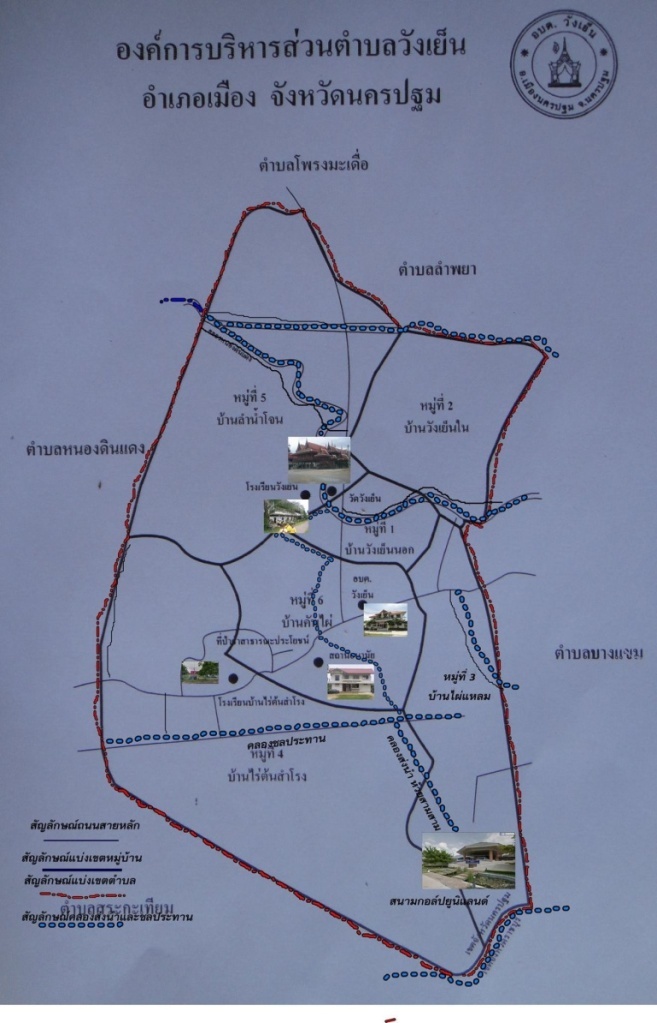 องค์การบริหารส่วนตำบลวังเย็น  ได้รับการจัดตั้งเป็นองค์การบริหารส่วนตำบลเมื่อปี         พ.ศ. ๒๕๓๙  มีสำนักงานเลขที่ ๙/๑ หมู่ที่ ๖  ตำบลวังเย็น อำเภอเมืองนครปฐมจังหวัดนครปฐมในสมัยรัชกาล ที่  ๖  พระบาทสมเด็จพระมงกุฎเกล้าเจ้าอยู่หัวฯ ได้เสด็จมาประพาสและทรงพักที่ริมน้ำซึ่งได้ทรงตรัสว่าสถานที่แห่งนี้มีแม่น้ำลำคลองที่เย็นสดชื่นเพราะแม่น้ำลำคลองเต็มตลิ่งพระองค์จึงตรัสให้สถานที่แห่งนี้ชื่อว่าวังน้ำเย็น ต่อมาได้สร้างวัดขึ้นภายในบริเวณนี้ชาวบ้านเรียกกันว่าวัดวังเย็น๑.๒ลักษณะภูมิประเทศ			องค์การบริหารส่วนตำบลวังเย็น  เป็นตำบลหนึ่งใน  ๒๔  ตำบลของอำเภอเมืองนครปฐมอยู่ทางทิศตะวันตกของอำเภอเมืองนครปฐม  ห่างจากที่ว่าการอำเภอเมืองนครปฐม ประมาณ๑๑กิโลเมตร ห่างจากศาลากลางจังหวัด๖กิโลเมตรมีเนื้อที่โดยประมาณ ๓.๔๓๖ตารางกิโลเมตร ภูมิประเทศโดยทั่วไปมีลักษณะเป็นที่ราบลุ่มประชากรมีอาชีพทำนาทำสวนผักมีคลองธรรมชาติมีคลองท่าผา – บางแก้วไหลผ่าน		๑.๓  ลักษณะภูมิอากาศภูมิอากาศของตำบลวังเย็นจัดอยู่ในประเภทฝนเมืองร้อนเฉพาะฤดู (tropical savannah climate) สภาพอากาศโดยทั่วไปขึ้นอยู่กับอิทธิพลของลมมรสุม ฤดูฝนจึงมีฝนตกชุก ฤดูร้อนอากาศค่อนข้างร้อน ส่วนฤดูหนาวอากาศไม่หนาวจัด เฉลี่ยแล้วอุณหภูมิทั้งปีประมาณ ๒๘ องศาเซลเซียส โดยฤดูร้อนเริ่มตั้งแต่เดือนกุมภาพันธ์ถึงกลางเดือนพฤษภาคม อากาศจะร้อนและแห้ง อุณหภูมิสูงสุดจะอยู่ในช่วงเดือนเมษายน เฉลี่ย ๓๖.๘ องศาเซลเซียส และมีลมพัดจากอ่าวไทยเข้าสู่จังหวัดนครปฐมทางทิศตะวันตกเฉียงใต้ฤดูฝนเริ่มตั้งแต่เดือนพฤษภาคมไปจนถึงเดือนตุลาคม ซึ่งเป็นช่วงมรสุมตะวันตกเฉียงใต้พัดผ่าน โดยฝนจะทิ้งช่วงในเดือนมิถุนายนถึงเดือนกรกฎาคม และจะตกชุกในเดือนกันยายน ฤดูหนาวเริ่มตั้งแต่เดือนพฤศจิกายนไปจนถึงเดือนมกราคม ซึ่งเป็นช่วงที่ลมมรสุมตะวันออกเฉียงเหนือ พัดพาความหนาวมาสู่ประเทศไทย โดยมีลักษณะอากาศหนาวเย็นเป็นช่วง ๆ ช่วงหนาวที่สุด จะอยู่ในราวปลายเดือนธันวาคมถึงสิ้นเดือนมกราคม อุณหภูมิต่ำสุดเฉลี่ย ๑๗.๒ องศาเซลเซียส 		๑.๔ ลักษณะของดินตำบลวังเย็น ตั้งอยู่ในจังหวัดนครปฐม  ซึ่งอยู่บนที่ราบภาคกลางตอนล่างหรือที่ราบลุ่มบริเวณสามเหลี่ยมแม่น้ำเจ้าพระยา แม่น้ำท่าจีน และแม่น้ำแม่กลอง พื้นดินค่อนข้างราบเรียบ มีความลาดเทประมาณ ๑ - ๒ องศา ระดับความสูงเฉลี่ยประมาณ ๓ เมตรจากระดับน้ำทะเลปานกลาง ตำบลวังเย็นอยู่ในพื้นที่แถบตะวันตกของแม่น้ำท่าจีน  ซึ่งเป็นบริเวณลานตะพักชั้นต่ำ ในเขตอำเภอเมืองนครปฐม อำเภอนครชัยศรี และอำเภอสามพราน มีความกว้างประมาณ ๕-๒๘ กิโลเมตร แล้วค่อยแคบลงในเขตอำเภอกำแพงแสน อำเภอดอนตูม และทางตะวันตกของอำเภอบางเลน คิดเป็นพื้นที่ประมาณ ๔๐ % ของพื้นที่จังหวัด ลักษณะดินส่วนใหญ่จะเป็นดินร่วนปนทราย บางแห่งดินตะกอนตกทับถมเป็นดอนสูงขึ้นมาประมาณ ๕ เมตร ได้แก่ ดอนตูม และดอนพุทรา ในเขตอำเภอดอนตูม ตำบล ดอนเสาเกียด และตำบลดอนยายหอม ในเขตอำเภอเมืองนครปฐม เป็นต้น บริเวณลานตะพักน้ำชั้นต่ำเป็นแหล่งปลูกข้าว ปลูกพืชไร่ ผักและผลไม่ต่าง ๆปัจจุบันพื้นที่ตำบลวังเย็นส่วนใหญ่ใช้เพื่อการเกษตรกรรมคือปลูกข้าว ปลูกพืชไร่ตามฤดูกาลในด้านปศุสัตว์มีการเลี้ยงโคสุกรไก่  ฯลฯ  ซึ่งเป็นที่นิยมเลี้ยงของชาวบ้านเพื่อขายส่งในประเทศในด้านการถือครองที่ดินส่วนใหญ่ชาวบ้านเป็นเจ้าของที่ดินทำกินเองเนื่องจากตำบลวังเย็นเป็นตำบลที่ตั้งอยู่ในเขตอำเภอเมืองดังนั้นชาวบ้านจึงสามารถดำรงชีวิตโดยการทำผลผลิตทางการเกษตรออกไปขายในตลาดบ้านเรือนที่พักอาศัยส่วนใหญ่จะเป็นการปลูกในที่ดินทำกินของตนเองซึ่งสะดวกในการดูแลรักษา จากการที่ปลูกในที่ของตนเองจึงทำให้บ้านแต่ละหลังอยู่กระจัดกระจายยกเว้นบางแห่งที่เป็นร้านค้าจะเป็นแหล่งชุมชน๒.ด้านการเมือง/การปกครอง		๒.๑  เขตการปกครอง			ทิศเหนือ	ติดต่อกับเขต     	ตำบลลำพยา   	อำเภอเมือง   จังหวัดนครปฐมทิศใต้		ติดต่อกับเขต     	ตำบลดอนใหญ่	อำเภอบางแพ   จังหวัดราชบุรีทิศตะวันออก     ติดต่อกับเขต     	ตำบลบางแขม   	อำเภอเมือง จังหวัดนครปฐมทิศตะวันตก	ติดต่อกับเขต   	ตำบลหนองดินแดง   อำเภอเมือง จังหวัดนครปฐมตำบลวังเย็นแบ่งเขตการเลือกตั้งออกเป็น๖  หมู่บ้าน ดังนี้	หมู่ที่  ๑    ชื่อบ้านวังเย็นนอก		หมู่ที่  ๔	ชื่อบ้านไร่ต้นสำโรง			หมู่ที่  ๒    ชื่อบ้านวังเย็นใน		หมู่ที่  ๕	ชื่อบ้านลำน้ำโจน			หมู่ที่  ๓    ชื่อบ้านไผ่แหลม		หมู่ที่  ๖	ชื่อบ้านคันไผ่		๒.๒  การเลือกตั้งการเลือกตั้งผู้บริหาร และ สมาชิกสภาองค์การบริหารส่วนตำบล ตามพระราชบัญญัติสภาตำบลและองค์การบริหารส่วนตำบล พ.ศ. 2537 และที่แก้ไขเพิ่มเติมถึงปัจจุบัน มีจำนวน 6 หมู่บ้าน หากมีการเลือกตั้งในครั้งหน้า จะมีผู้บริหารท้องถิ่น (นายกองค์การบริหารส่วนตำบล) จำนวน 1 คน จะมีการเลือกตั้งสมาชิกสภาองค์การบริหารส่วนตำบล หมู่บ้านละ 2 คน 6 หมู่บ้าน รวมเป็น 12 คน๓. ประชากร๓.๑ ข้อมูลเกี่ยวกับจำนวนประชากรจำนวนประชากร  ย้อนหลัง 3ปี (ปี 2559 - 2561)ตามทะเบียนราษฎร์จังหวัดนครปฐม ปี 2559 มีประชากรเพิ่มขึ้น    41 คน   ปี 2560 มีประชากรเพิ่มขึ้น 4 คน  ปี 2561  มีประชากรลดลง 12 คน(แสดงตามตารางที่ 1 )ตารางที่ 1ตารางเปรียบเทียบจำนวนประชากรย้อนหลัง  3 ปี  (  ปี  2559 -  2561 )***  แหลงที่มาของข้อมูล : จากสำนักงานสถิติแห่งชาติการคาดการณ์ในอนาคต จะเห็นได้ว่าจำนวนประชากรที่เพิ่มขึ้นตั้งแต่ 2559-2561 นั้น มีจำนวนที่เพิ่มขึ้นของประชากรต่อปีน้อยมากและจำนวนประชากรกลับลดลงในปี 2561 ไม่ต่างกับจำนวนที่เพิ่มขึ้นเลย ซึ่งแสดงได้ว่าอัตราการเกิดลดลงอาจมีแนวโน้มส่งผลต่อจำนวนประชากรที่อยู่ในวัยทำงานลดลงด้วย  แต่ประชากรในวัยสูงอายุเพิ่มมากขึ้น ส่งกระทบต่อการพัฒนาท้องถิ่นด้านเศรษฐกิจ สวัสดิการสังคม  เป็นอย่างมาก	๓.๒ ช่วงอายุและจำนวนประชากร *** ข้อมูล ณ เดือน มกราคม 2562   *** แหล่งที่มา ทะเบียนราษฎร์  จังหวัดนครปฐม๔  สภาพทางสังคม๔.๑ การศึกษาในพื้นที่องค์การบริหารส่วนตำบลวังเย็น  มีโรงเรียนในพื้นที่ระดับประถมศึกษาจำนวน 2แห่ง ได้แก่ โรงเรียนวังเย็น มีนักเรียน จำนวน 73 คน  และ โรงเรียนบ้านไร่ต้นสำโรง มีนักเรียน จำนวน 130 คน , มีศูนย์พัฒนาเด็กเล็กจำนวน 1 แห่ง ได้แก่ศูนย์พัฒนาเด็กเล็กตำบลวังเย็น  มีนักเรียนจำนวน 18 คนและศูนย์การศึกษานอกโรงเรียนประจำตำบลวังเย็น  1 แห่ง มีนักเรียน 30 คน		*** ข้อมูล ณ เดือนพฤษภาคม 2562๔.๒ สาธารณสุขในพื้นที่องค์การบริหารส่วนตำบลวังเย็น มี โรงพยาบาลส่งเสริมสุขภาพตำบลวังเย็น    จำนวน 1 แห่ง    ประชาชนส่วนมากมีสุขภาพที่ดี  มีการคัดกรองสุขภาพให้กับประชาชนกลุ่มเสี่ยง  โรคที่มักเกิดแก่ประชากรในชุมชน เช่นกัน  ได้แก่ โรคความดัน เบาหวาน  โรคเอดส์  โรคไข้เลือดออก  มือ-เท้า-ปาก ในเด็ก และโรคอื่นๆ อีกมาก มีสถิติเข้ารับการรักษาพยาบาล  ปัญหาคือประชาชนบางรายไม่ยอมไปคัดกรองหรือตรวจสุขภาพประจำปี  การแก้ไขปัญหา คือ อบต.วังเย็น  และโรงพยาบาลส่งเสริมสุขภาพตำบลวังเย็น  ได้จัดกิจกรรมร่วมมือกันรณรงค์ให้หมู่บ้านเห็นความสำคัญในเรื่องนี้ซึ่งก็ได้ผลในระดับหนึ่ง  ประชาชนให้ความร่วมมือเป็นอย่างดี  แต่ต้องเป็นการดำเนินการอย่างต่อเนื่องเป็นประจำทุกปี  จากการสำรวจข้อมูลพื้นฐาน บางครัวเรือนไม่ได้กินอาหารที่ถูกสุขลักษณะ  การใช้ยาเพื่อบำบัดอาการเจ็บป่วยที่ไม่เหมาะสม  การออกกำลังกายยังไม่สม่ำเสมอ  และประชากรส่วนมากไม่ได้รับการตรวจสุขภาพ  ปัญหาเหล่านี้ อบต.วังเย็น พยายามอย่างยิ่งที่จะแก้ไข        โดยร่วมมือกับโรงพยาบาลส่งเสริมสุขภาพตำบลวังเย็น จัดกิจกรรมเพื่อแก้ไขปัญหา๔.๓ อาชญากรรมในพื้นที่ องค์การบริหารส่วนตำบลวังเย็น มี ที่พักสายตรวจตำบลวังเย็น จำนวน 1 แห่ง      เพื่อคอยสอดส่องดูและอาชญากรรมในพื้นที่  ทำให้ไม่มีเหตุอาชญากรรมเกิดขึ้นแต่มีเหตุการณ์ลักขโมยทรัพย์สินประชาชนและทำลายทรัพย์สินของราชการ  ซึ่ง องค์การบริหารส่วนตำบลวังเย็น ก็ได้ดำเนินการป้องกันการเกิดเหตุดังกล่าว จากการสำรวจข้อมูลพื้นฐานพบว่าส่วนมากครัวเรือนมีการป้องกันอุบัติภัยอย่างถูกวิธีมีความปลอดภัยในชีวิตและทรัพย์สิน ปัญหาคือจากข้อมูลที่สำรวจพบว่าส่วนใหญ่ไม่มีการป้องกันอุบัติเหตุ  อาชญากรรม  วิธีการแก้ปัญหาขององค์การบริหารส่วนตำบลวังเย็น ที่สามารถดำเนินการได้ตามอำนาจหน้าที่อย่างเป็นรูปธรรม ถึงแม้งบประมาณที่มีอยู่จะจำกัด  แต่ก็สามารถดำเนินโครงการการติดตั้งกล้อง ( CCTV ) ในจุดที่เป็นที่สาธารณะ หน้าโรงเรียน,ศูนย์พัฒนาเด็กเล็ก  และบริเวณทางแยก  ในพื้นที่ หมู่ที่ 1-6 จำนวน 12 จุด, และกล้องวงจรปิดที่ไม่ใช่ CCTV  อีกจำนวน  5 จุด รวมทั้งได้ตั้งจุดตรวจ จุดสกัด จุดบริการ  ในช่วงเทศกาลที่มีวันหยุดหลายวันเพื่ออำนวยความสะดวกให้กับประชาชน  แต่ปัญหาที่พบคือการทะเลาะวิวาทของกลุ่มวัยรุ่นโดยเฉพาะในสถานที่จัดงานดนตรี งานมหรสพ เป็นปัญหาที่ชุมชนได้รับผลกระทบเป็นอย่างมาก  การแก้ไขปัญหา คือการแจ้งเตือนให้ผู้ปกครองดูแลบุตรหลานของตน  ประชาสัมพันธ์ให้ทราบถึงผลกระทบ  ผลเสียหาย  และโทษที่ได้รับจากการเกิดเหตุทะเลาะวิวาท  การขอความร่วมมือไปยังผู้นำ การขอกำลังจาก ตำรวจ  ผู้นำ  อปพร. เพื่อระงับเหตุไม่ให้เกิดความรุนแรง  แต่จะไม่ให้เกิดขึ้นเลยยังเป็นปัญหาที่ปัจจุบันไม่สามารถที่จะแก้ไขได้  ทั้งที่มีการร่วมมือกันหลายฝ่าย เป็นเรื่องที่ทาง องค์การบริหารส่วนตำบลวังเย็น จะต้องหาวิธีที่จะแก้ไขปัญหาให้กับประชาชนต่อไปตามอำนาจหน้าที่ที่สามารถดำเนินการได้     ๔.๔  ยาเสพติดปัญหายาเสพติดในชุมชนขององค์การบริหารส่วนตำบลวังเย็น จากการที่ทางสถานีตำรวจภูธรอำเภอเมืองนครปฐม  ได้แจ้งให้ข้อมูลกับ อบต. วังเย็น ให้ทราบนั้นพบว่าในเขต     องค์การบริหารส่วนตำบลวังเย็น มีผู้ที่ติดยาเสพติดแต่เมื่อเทียบกับพื้นที่อื่นถือว่าน้อย และยังไม่พบผู้ค้า เหตุผลก็เนื่องมาจากว่าได้รับความร่วมมือกับทางผู้นำประชาชนหน่วยงานขององค์การบริหารส่วนตำบลวังเย็น   ที่ช่วยสอดส่องดูแลอยู่เป็นประจำ การแก้ไขปัญหาขององค์การบริหารส่วนตำบลวังเย็น  สามารถทำได้เฉพาะตามอำนาจหน้าที่เท่านั้น เช่น การณรงค์ การประชาสัมพันธ์ การแจ้งเบาะแส และการฝึกอบรมให้ความรู้ ถ้านอกเหนือจากอำนาจหน้าที่ก็เป็นเรื่องของอำเภอหรือตำรวจแล้วแต่กรณี ทั้งนี้ องค์การบริหารส่วนตำบลวังเย็น ก็ได้ให้ความร่วมมือมาโดยตลอด ตามที่องค์การบริหารส่วนตำบลวังเย็น ได้ดำเนินโครงการสำรวจข้อมูลพื้นฐานในเขต องค์การบริหารส่วนตำบลวังเย็น ประจำปีงบประมาณ พ.ศ. 2561 เพื่อนำผลการสำรวจมาพิจารณาแก้ไขปัญหาที่เกิดขึ้นให้แก่ชุมชน ผลการสำรวจพบว่าประชาชนในเขตองค์การบริหารส่วนตำบลวังเย็น  มีประชากรที่สูบบุหรี่ มีจำนวนมากกว่าผู้ที่ดื่มสุรา๔.๕ การสังคมสงเคราะห์องค์การบริหารส่วนตำบลวังเย็น ได้ดำเนินการด้านสังคมสังเคราะห์ดังนี้๑. ดำเนินการจ่ายเบี้ยยังชีพให้กับผู้สูงอายุ  ผู้พิการ  และผู้ป่วยเอดส์  ๒. รับลงทะเบียนและประสานโครงการเงินอุดหนุนเพื่อการเลี้ยงดูเด็กแรกเกิดตามนโยบายรัฐ๓. ประสานการทำบัตรผู้พิการ๔. ตั้งโครงการช่วยเหลือผู้ยากจน  ยากไร้  รายได้น้อย และผู้ด้อยโอกาสไร้ที่พึ่ง 	๕. ตั้งโครงการปรับปรุงซ่อมแซมบ้านผู้ยากจน รายได้น้อย๕ ระบบบริการพื้นฐาน	๕.๑ การคมนาคมขนส่ง(1)ทางบกในเขตพื้นที่ องค์การบริหารส่วนตำบลวังเย็น  ใช้เส้นทางคมนาคมขนส่งทางบกเป็นหลัก เนื่องจากไม่มีการคมนาคมขนส่งน้ำ และทางรางฯลฯ  ส่วนใหญ่เป็นถนนคอนกรีตเสริมเหล็กและถนนลาดยางต่างๆ คิดเป็นร้อยละ 70 ของพื้นที่  ถนนสายหลัก ได้แก่  ถนนสายวังเย็น –ลำพยา ,     ถนนสายวังเย็น –บางแขม และ ถนนสายวังเย็น – หนองดินแดง โดยผู้บริหารมีนโยบายที่จะดำเนินการก่อสร้างถนนคอนกรีตเสริมเหล็กและถนนลาดยางทุกสาย  โดยใช้งบประมาณของ อบต.เอง และ ขอสนับสนุนหน่วยงานต่างที่เกี่ยวข้อง   ปัญหาคือ อบต.วังเย็น ไม่สามารถดำเนินการได้เนื่องจากพื้นที่ยังไม่เป็นที่สาธารณะจะดำเนินการได้ก็ต่อเมื่อต้องเป็นที่สาธารณะ(2)ทางน้ำ  ไม่มี(3)ทางราง    ไม่มี(4)ทางอื่นๆ   ไม่มี	๕.๒ การไฟฟ้าการขยายเขตไฟฟ้า ปัจจุบันมีไฟฟ้าใช้ทุกครัวเรือน คิดเป็น ๑๐๐ เปอร์เซ็นต์  ปัญหาคือไฟฟ้าส่องสว่างทางหรือที่สาธารณะยังไม่สามารถดำเนินการครอบคลุมพื้นที่ได้ทั้งหมด  เนื่องจากพื้นที่ที่มีความต้องการให้ติดตั้งไฟฟ้าส่องสว่างนั้นยังไม่เป็นที่สาธารณะ  องค์การบริหารส่วนตำบลวังเย็น จึงไม่สามารถดำเนินการได้เช่นเดียวกับถนน การแก้ปัญหาคือ  ประสานความร่วมมือกันในหลายๆ ฝ่าย เพื่อที่จะทำความเข้าใจกับประชาชนในพื้นที่  และวิธีการที่จะดำเนินการแก้ไขอย่างไร  ทั้งนี้   องค์การบริหารส่วนตำบลวังเย็น ก็ได้ตั้งงบประมาณในส่วนนี้ไว้แล้ว และได้แจ้งประชาสัมพันธ์ให้ประชาชนได้รับทราบถึงเหตุผลเพื่อที่จะได้ช่วยกันแก้ไขปัญหาให้กับชุมชน  ปัจจุบันในเขตองค์การบริหารส่วนตำบลวังเย็น  มีไฟฟ้าใช้  ดังนี้(๑)  จำนวนครัวเรือนที่ใช้ไฟฟ้าครบทุกหลังคาเรือน		(๒)  ไฟฟ้าสาธารณะครอบคลุมถนนทุกสายในเขตองค์การบริหารส่วนตำบลวังเย็น	๕.๓ การประปาการประปา องค์การบริหารส่วนตำบลวังเย็น มีกิจการประปาเป็นเอง สามารถให้บริการได้ครอบคลุมทุกหลังคาเรือน  คิดเป็น ๑๐๐ เปอร์เซ็นต์ และมีน้ำใช้ตลอดทั้งปี  ปัญหาคือ มีเรื่องน้ำประปาขุ่นบ่อยครั้ง สาเหตุเนื่องจากเป็นท่อประปาเก่าเกิดการตกตะกอนของน้ำ และไม่มีแหล่งน้ำดิบในการผลิตประปาต้องขอใช้จากพื้นที่อื่นทำให้มีค่าใช้จ่ายมาก  ประปาของ อบต. ยังไม่สามารถที่จะผลิตเป็นน้ำประปาสำหรับบริโภคได้  ต้องใช้งบประมาณสูงมากในการดำเนินการ  ปัจจุบัน อบต. ยังไม่ประสบปัญหาการขาดแคลนน้ำสามารถที่จะจัดหาน้ำดิบสำหรับผลิตประปาให้หมู่บ้านได้ การแก้ปัญหาคือ การลงพื้นที่ดำเนินการแก้ไขตามจุดที่เกิดปัญหาในทันที  การพิจารณาโครงการต่างๆ  ที่ไม่สามารถดำเนินการได้นั้นเช่นโครงการก่อสร้างโรงสูบจ่ายสารเคมีและเก็บสารเคมีการประปา ฯลฯองค์การบริหารส่วนตำบลวังเย็น ก็ได้นำบรรจุในแผนพัฒนาเพื่อที่จะพิจารณาดำเนินการในปีต่อไปเมื่อมีงบประมาณและความจำเป็นก็สามารถดำเนินโครงการได้ต่อเนื่องเพื่อตอบสนองต่อความต้องการของประชาชนต่อไปปัจจุบันประชาชนมีประปาใช้  ดังนี้	(๑)  จำนวนครัวเรือนที่ใช้น้ำประปา 797	ครัวเรือน	(๒)  หน่วยงานเจ้าของกิจการประปาของอบต.วังเย็น  ๑แห่ง(๓)  ปริมาณการใช้น้ำประปาเฉลี่ย๕๐๐ – ๕๕๐ลบ.ม.  ต่อวัน(๔)  แหล่งน้ำดิบที่ใช้ผลิตน้ำประปาได้จาก	4.1  สระน้ำหนองใหญ่4.2   แหล่งน้ำผิวดิน  4.3   แหล่งน้ำใต้ดิน  ได้จาก หอถังประปาบาดาล จำนวน 11 หอถัง  	๕.๔ โทรศัพท์มีตู้โทรศัพท์สาธารณะ จำนวน 6 ตู้  เพียงพอทั้ง 6 หมู่บ้าน  แต่ไม่นิยมใช้เท่าใดนัก  ส่วนใหญ่ใช้โทรศัพท์เคลื่อนที่ จึงไม่มีปัญหาด้านการติดต่อสื่อสาร	๕.๕ ไปรษณีย์หรืการสื่อสารหรือการขนส่ง  และวัสดุครุภัณฑ์(๑)  ที่ทำการไปรษณีย์โทรเลข  	-    แห่ง			(๒)  สถานีโทรคมนาคมอื่นๆ 	-   แห่ง๖ ระบบเศรษฐกิจ	๖.๑ การเกษตรประชากรส่วนใหญ่นิยมปลูก พืชน้ำ ( ผักบุ้ง , ผักกระเฉด )    รองลงมา สวนผลไม้(ส้ม ,มะม่วง , กล้วย, มะพร้าว, มะละกอ) , การเพาะเห็ด ,ไม้ผล ( มะนาว , มะกรูด ) ,    พืชผักสวนครัว     และมีการทำนาข้าว บ้างในบางพื้นที่ 	๖.๒ การประมงประชากรในเขตตำบลวังเย็นปัจจุบันส่วนใหญ่ประกอบอาชีพการประมง คือ เลี้ยงสัตว์น้ำ     (ปลา,กุ้ง )	๖.๓ การปศุสัตว์เป็นการประกอบการในลักษณะเลี้ยงในครัวเรือนเป็นอาชีพหลักและอาชีพเสริม เช่น  การเลี้ยงไก่ไข่  ไก่ชน เป็ดโคสุกรจิ้งหรีด	๖.๔ การบริการโรงแรม								-	แห่งร้านอาหาร/ร้านค้า/ร้านขายของชำ				20	แห่งโรงภาพยนตร์							-	แห่งสถานีขนส่ง							-	แห่ง ร้านเกมส์							-         แห่งบริษัทประกอบกิจการสนามกอล์ฟ					๑ 	แห่ง	๖.๕ การท่องเที่ยวใน องค์การบริหารส่วนตำบลวังเย็น ไม่มีแหล่งท่องเที่ยวแต่ได้ส่งเสริมการท่องเที่ยวให้เกิดขึ้นในชุมชน เช่น  การจัดงานประเพณีต่างๆ, งานประจำปีวัดวังเย็น จะมีผู้คนจากต่างพื้นที่มาเที่ยวงานเป็นจำนวนมาก	๖.๖  อุตสาหกรรมฟาร์มเลี้ยงสัตว์				๓	แห่งโรงเพาะเห็ด				๗	แห่งบริษัทประกอบกิจการสนามกอล์ฟ		๑	แห่งบริษัทผลิตเครื่องดื่มชูกำลัง		๑	แห่งโรงหล่อพระ				๑	แห่งโรงทำไม้กรอบรูป			๑	แห่งโรงตีเหล็ก				๑	แห่งโรงผลิตน้ำดื่ม				๑	แห่งห้างหุ้นส่วนจำกัดประกอบกิจการเสื้อผ้า	๑	แห่งโรงผลิตเส้นขนมจีน			๑	แห่งอู่ซ่อมรถจักรยานยนตร์			๑	แห่งร้านค้า/ร้านอาหาร/ร้านขายของชำ	๑๖	แห่ง	๖.๗  การพาณิชย์และกลุ่มอาชีพ- กลุ่มเกษตรผลิตผักกระเฉด, ผักสวนครัวประเภทอื่นๆ- กลุ่มเกษตรผู้เลี้ยงปลา,ไก่ไข่,ไก่เนื้อ,ไก่ชน  และสุกร- ฟาร์มขนาดใหญ่ (เบทาโกร)  ผลิตไก่เนื้อและสุกร ส่งออกและบริโภคในประเทศ	๖.๘  แรงงานจากการสำรวจข้อมูลพื้นฐานพบว่า  ประชากรที่มีอายุ  ๑๕ – ๖๐  ปี อยู่ในกำลังแรงงาน ร้อยละ  69.13  เมื่อเทียบกับอัตราส่วนกับจังหวัด ร้อยละ  ๗๓.๙๙  ซึ่งน้อยกว่ามาก  แต่ค่าแรงในพื้นที่ต่ำกว่าระดับจังหวัด  โดยเฉพาะแรงงานด้านการเกษตร  ประชากรอายุระหว่าง  ๒๕ – ๕๐ ปี บางส่วน ไปรับจ้างทำงานนอกพื้นที่ แต่ก็ไม่ได้เดินทางไกลมากนัก เนื่องจากพื้นที่ตำบลวังเย็นอยู่ในเขตอำเภอเมืองนครปฐม  และมีประชากรบางส่วนที่ไปทำงานต่างประเทศ  ปัญหาที่พบคือ ประชากรต้องไปทำงานนอกพื้นที่ในเมืองที่มีโรงงานอุตสาหกรรม  บริษัท  ห้างร้านใหญ่ๆ  เพราะในพื้นที่ไม่มีโรงงานอุตสาหกรรมที่มีการจ้างแรงงานขนาดใหญ่จึงไม่จำเป็นต้องจ้างแรงงานจำนวนมาก  ปัญหานี้ยังไม่สามารถแก้ไขได้	7.ศาสนา  ประเพณี  วัฒนธรรม	7.๑ การนับถือศาสนา           ประชากรในพื้นที่ส่วนใหญ่นับถือ ศาสนาพุทธ จะมีส่วนน้อยมากที่นับถือศาสนาอื่น  เช่นคริสต์ และอิสลาม   มี ศาสนสถานทางพุทธศาสนา (วัดวังเย็น)จำนวน ๑ แห่ง	7.๒ ประเพณีและงานประจำปี-  ประเพณีวันขึ้นปีใหม่			ประมาณเดือน	มกราคม-  งานประจำปีวัดวังเย็น			ประมาณ เดือน  มีนาคม -  ประเพณีวันสงกรานต์ 			ประมาณเดือน	เมษายน-  ประเพณีลอยกระทง			ประมาณเดือน	ตุลาคม  พฤศจิกายน-  ประเพณีวันเข้าพรรษา  ออกพรรษา	ประมาณเดือน  กรกฎาคม  ตุลาคม  พฤศจิกายน	7.๓ ภูมิปัญญาท้องถิ่น  ภาษาถิ่น- ภูมิปัญญาท้องถิ่น ประชาชนในเขต องค์การบริหารส่วนตำบลวังเย็น ได้อนุรักษ์ภูมิปัญญาท้องถิ่น ได้แก่ ทำอิฐมอญ  - ภาษาถิ่น  ส่วนมากร้อยละ ๙๐ % พูดภาษากลาง7.๔ สินค้าพื้นเมืองและของที่ระลึกประชาชนในเขตองค์การบริหารส่วนตำบลวังเย็นได้ผลิตของใช้พื้นเมืองขึ้นใช้ในครัวเรือนและเหลือเอาไว้จำหน่วยบ้าง ได้แก่  น้ำดื่มยาดมสมุนไพร  ยาหม่องเครื่องจักสาร ฯลฯ8.ทรัพยากรธรรมชาติ		8.๑ น้ำที่ใช้ในการอุปโภค-บริโภค  เป็นน้ำที่ได้จากน้ำฝน และน้ำดิบจากบ่อบาดาลซึ่งจะต้องนำมาผ่านกระบวนการของระบบประปา สำหรับน้ำใต้ดินมีปริมาณน้อย  ไม่สามารถนำขึ้นมาใช้ให้พอเพียงได้ แหล่งน้ำที่สำคัญจำแนกได้ดังนี้(1) คลองชลประทาน 	(2) คลองท่าผา- บางแก้ว(สายหลัก ) (3) คลองห้วยสามสาม	(4) คลองไส้ไก่ต่างๆ และบ่อน้ำที่ชาวบ้านขุดไว้ใช้ทางการเกษตร(5) ประปาบาดาล  จำนวน  11  หอถัง8.๒ ป่าไม้ตำบลวังเย็น  อยู่ในเขตอำเภอเมือง ฯ เป็นร่องรอยป่าธรรมชาติที่สำคัญยิ่งอีกแห่งหนึ่ง ไม้สำคัญได้แก่ ยางนามีทั้งต้นเล็กและต้นใหญ่ และมีไม้ยืนต้นชนิดอื่น ๆ อีกเป็นจำนวนมาก เช่น ตะเคียนทอง ตะเคียนหนู ข่อย กร่าง มะดัน และมะพลับ เป็นต้นนอกจากนี้ยังมีสัตว์ป่าหลายชนิด เช่น กระรอก กระแต ลิงป่า และนกชนิดต่างๆป่าที่ปลูกขึ้นใหม่ในพื้นที่ต่าง ๆ ซึ่งเป็นที่น่ายินดีเป็นอย่างยิ่งว่าปัจจุบันวัด สถานที่ราชการ และสถานศึกษาหลายแห่งได้ให้ความสำคัญแก่เรื่องปลูกป่าโดยดำเนินการปลูกป่าในโอกาสวันสำคัญต่าง ๆ ของชาติมากขึ้นจนกลายเป็นป่าไม้ร่มรื่น มีไม้หลากหลายชนิด ทั้งไม้พื้นเมืองและไม้ถิ่นอื่น		8.๓ ภูเขาในเขต องค์การบริหารส่วนตำบลวังเย็น ไม่มีภูเขา		8.๔ ทรัพยากรธรรมชาติที่สำคัญขององค์กรปกครองท้องถิ่นในพื้นที่ของ องค์การบริหารส่วนตำบลวังเย็น ส่วนมากเป็นพื้นที่สำหรับเพาะปลูก ที่อยู่อาศัย  ร้านค้า  สถานประกอบการ  ตามลำดับ  และมีพื้นที่เพียงเล็กน้อยที่เป็นพื้นที่สาธารณะ  ทรัพยากรธรรมชาติในพื้นที่  ก็ได้แก่  ดิน  น้ำ  ต้นไม้  อากาศที่ไม่มีมลพิษ ปัญหาคือ ต้องอาศัยน้ำดิบจากแหล่งอื่น และน้ำฝนน้ำในการเกษตรก็ต้องรอฤดูฝน มีแหล่งน้ำใช้ในการเกษตรไม่เพียงพอ  ปัญหาคือยังไม่สามารถหาแหล่งน้ำสำหรับการเกษตรได้เพิ่มขึ้น  เพราะพื้นที่ส่วนมากเป็นของประชาชน  เอกชน  โครงการปลูกต้นไม้ในวันสำคัญต่างๆ ในพื้นที่ของตนเองและที่สาธารณะรวมทั้งปรับปรุงสภาพภูมิทัศน์ของเมืองให้ร่มรื่นสวยงาม ให้เป็นเมืองน่าอยู่ เป็นที่พักผ่อนหย่อนใจของประชาชน ฯลฯ9. อื่น ๆ - ไม่มีปีจำนวนประชากรชาย/คนจำนวนประชากรหญิง/คนจำนวนรวม/คนจำนวนประชากรเฉลี่ยจำนวนครัวเรือน25591,5531,6863,2391,61981725601,5561,6873,2431,62185225611,5461,6853,2311,615857หมู่ที่ชื่อหมู่บ้านแรกเกิด-            ต่ำกว่า ๓ ปี4 -๒๐ ๒๑-๖๐๖๑ – ๙๐91-ขึ้นไปรวมจำนวน๑บ้านวังเย็นนอก2384260571426๒บ้านวังเย็นใน1045152402249๓บ้านไผ่แหลม1588259434409๔บ้านไร่ต้นสำโรง391775351223878๕บ้านลำน้ำโจน3299413992686๖บ้านคันไผ่37147333632583รวมทั้งสิ้นรวมทั้งสิ้น1566401,95242414๓,231ที่ชื่อสถานศึกษาจำนวนจำนวนจำนวนจำนวนจำนวนที่ชื่อสถานศึกษาระดับสังกัดแห่งครูนักเรียน๑ศูนย์พัฒนาเด็กเล็กตำบลวังเย็นก่อนวัยเรียนอบต.๑๒18๒โรงเรียนวัดวังเย็นประถมศึกษาสพฐ.1733โรงเรียนบ้านไร่ต้นสำโรงประถมศึกษาสพฐ.11304ศูนย์การศึกษานอกโรงเรียนตำบล   วังเย็นประถมศึกษาและมัธยมศึกษา  กศน.๑๑๓๐รวมรวมรวม๔ ๒๐257